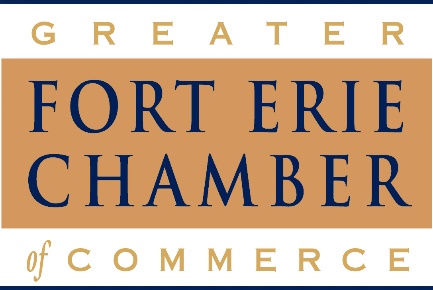 The GREATER FORT ERIE CHAMBER OF COMMERCEB u r s a r y A w a r dEach year, the Greater Fort Erie Chamber of Commerce offers a number of bursary awards ($500.00 each) to local high school students pursuing a post-secondary education. Applicants are required to complete an application form. CRITERIA:The Greater Fort Erie Chamber of Commerce Bursary Award willbe awarded to a high school student from the Greater Fort Erie area who is looking to further his/her education at a post-secondary institution (college or university).Applicants MUST submit a short essay on the impact that the Town of Fort Erie has had on their life & why this bursary is important to them. Applicants MUST be a resident of the Greater Fort Erie area.Applicants MUST be enrolled in a full or part-time post-secondary program.Applications which do not clearly meet these criteria will not be reviewed.Please Note:Completed applications are to be emailed to dolores@forteriechamber.com no later than 4:00 pm on Friday, April 26th, 2024.PERSONAL INFORMATIONLAST NAME:						FIRST NAME:_________________________				_________________________MAILING ADDRESS (unit, street, apt #):	TOWN:		POSTAL CODE:______________________________	_______________	_______________TELEPHONE: _____________________		EMAIL:_________________________SOCIAL INSURANCE NUMBER (for tax purposes)______________________________Intended program of study______________________________________________________Name of college/university you plan on attending___________________________________ACADEMIC INFORMATIONPlease provide a short summary of any extra-curricular activities you are involved with.  Attach a separate sheet if necessary.__________________________________________________________________________________________________________________________________________________________________________________________________________________________________________Number of community service hours completed to date:____________Please provide a short summary of community service activities you have completed.  Attach a separate sheet if necessary._______________________________________________________________________________________________________________________________________________________________________________________________________________________________________________________________If there are any special circumstances that make it necessary for you to apply for a bursary, explain here.  Attach a separate sheet if necessary._______________________________________________________________________________________________________________________________________________________________________________________________________________________________________________________________